CHELMARSH PARISH COUNCILClerk: Mrs Freda Morris18 Glebe DriveStottesdonKidderminsterDY14 8UFTele: 01746 718453Email: chelmarshpc@btinternet.comWebsite: www.chelmarshpc.co.ukThe Annual Parish Meeting will be held on Tuesday 23rd April 2024 at 7.00pm in Chelmarsh Parish Hall. This will be followed by the Parish Council meeting – see separate agenda.Local Government electors for the Parish will be entitled to vote at the meeting which will be open to the public (LGA 1972, ss13(1) and 32 (1)Agenda:01.	Apologies02.	Minutes of last meeting 23rd May 202303.	Chairman’s Annual report04.	Shropshire Councillor’s report05.	Organisation reports:	a) Cricket Club	b) Bowling Club	c) Parish Hall	d) Jubilee Club	e) Chelmarsh PCC	f) Chelmarsh Friends Club06.	Parish problems07.	Chairman’s closing comments08.	Date of next meeting – 28th May 2024 7.30pm in Chelmarsh Parish HallYours sincerely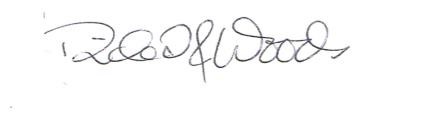 Richard WoodsChairman